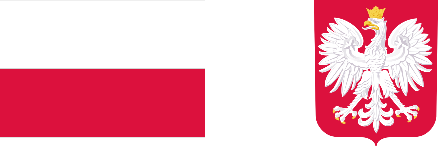 Załącznik nr 10 do SWZDane WykonawcyPełna nazwa Wykonawcy:_______________________________NIP/PESEL, KRS/CEiDG – w zależności od podmiotu:_______________________________Adres (ulica, kod pocztowy, miejscowość):_________________________________e-mail:_________________________________OŚWIADCZENIE WYKONAWCÓW WSPÓLNIE UBIEGAJĄCYCH SIĘ O UDZIELENIE ZAMÓWIENIA Z ART. 117 UST. 4 USTAWY PZPDotyczy postępowania o udzielenie zamówienia publicznego pn. „Budowa nowego boiska wielofunkcyjnego wraz z zadaszeniem o stałej konstrukcji przy Szkole Podstawowej Nr 2 w Świeciu – II postępowanie”, prowadzonego przez Gminę Świecie, ul. Wojska Polskiego 124, 
86-100 Świecie.Działając jako przedstawiciel Wykonawców wspólnie ubiegających się o udzielenie zamówienia w składzie:Oświadczam, że stosownie do art. 117 ust. 4 ustawy Pzp, w ramach ww. postępowania, następujące roboty budowlane/dostawy/usługi wykonują poszczególni Wykonawcy wspólnie ubiegający się o zamówienie:1) …………………………………………2) …………………………………………3) ……………………………………………………………………………………(podpis/-y: kwalifikowany podpis elektroniczny, podpis zaufany lub podpis osobisty osoby/osób uprawnionej/-nych do reprezentacji Wykonawcy, 
w przypadku oferty wspólnej – podpis pełnomocnika Wykonawców)Pełna nazwa WykonawcySiedziba(dane adresowe)NIP